Name of Journal: World Journal of Stem CellsManuscript NO: 46865Manuscript Type: ORIGINAL ARTICLEBasic StudyEnhanced hepatic differentiation in the subpopulation of human amniotic stem cells under 3D multicellular microenvironmentFuruya K et al. Hepatic differentiation from amniotic stem cellsKinji Furuya, Yun-Wen Zheng, Daisuke Sako, Kenichi Iwasaki, Dong-Xu Zheng, Jian-Yun Ge, Li-Ping Liu, Tomoaki Furuta, Kazunori Akimoto, Hiroya Yagi, Hiromi Hamada, Hiroko Isoda, Tatsuya Oda, Nobuhiro OhkohchiKinji Furuya, Yun-Wen Zheng, Daisuke Sako, Kenichi Iwasaki, Dong-Xu Zheng, Jian-Yun Ge, Li-Ping Liu, Tomoaki Furuta, Tatsuya Oda, Nobuhiro Ohkohchi, Department of Gastrointestinal and Hepato-Biliary-Pancreatic Surgery, Faculty of Medicine, University of Tsukuba, Tsukuba, Ibaraki 3058575, JapanYun-Wen Zheng, Li-Ping Liu, Institute of Regenerative Medicine and Affiliated Hospital, Jiangsu University, Zhenjiang 212001, Jiangsu Province, ChinaYun-Wen Zheng, Department of Regenerative Medicine, School of Medicine, Yokohama City University, Yokohama 2360004, JapanDaisuke Sako, Kazunori Akimoto, Department of Medicinal and Life Sciences, Faculty of Pharmaceutical Sciences, Tokyo University of Science, Noda 2788510, JapanHiroya Yagi, Hiromi Hamada, Department of Obstetrics and Gynecology, Faculty of Medicine, University of Tsukuba, Tsukuba 3058575, JapanHiroko Isoda, Faculty of Life and Environmental Sciences, University of Tsukuba, Tsukuba 3058575, JapanORCID number: Kinji Furuya (0000-0002-2630-3072); Yun-Wen Zheng (0000-0001-9002-3190); Daisuke Sako (0000-0002-3124-7343); Kenichi Iwasaki (0000-0002-8141-9983); Dong-Xu Zheng (0000-0001-6558-5589); Jian-Yun Ge (0000-0002-4890-0628); Li-Ping Liu (0000-0003-4445-8403); Tomoaki Furuta (0000-0001-8843-9605); Kazunori Akimoto (0000-0003-0618-1765); Hiroya Yagi (0000-0002-2231-3310); Hiromi Hamada (0000-0002-0560-7034); Hiroko Isoda (0000-0002-1399-9541); Tatsuya Oda (0000-0001-6115-0158); Nobuhiro Ohkohchi (0000-0003-2779-1247).Author contributions: Furuya K, Sako D, Iwasaki K, Ge JY, Liu LP and Furuta T performed the experiments; Furuya K, Sako D and Iwasaki K analyzed the data; Zheng DX performed bioinformatics; Akimoto K, Yagi H, Hamada H, Isoda H supplied experimental materials and resources; Ohkohchi N and Zheng YW conceived the study; Furuya K drafted the manuscript; Zheng YW and Oda T contributed to discuss and review the final manuscript; all the authors approved the final manuscript; Furuya K, Zheng YW and Sako D contributed equally to this work.Supported by National Natural Science Foundation of China, No. 81770621; Ministry of Education, Culture, Sports, Science, and Technology of Japan, KAKENHI, No. 16K15604, No. 18H02866; Japan Science and Technology Agency-Japan International Cooperation Agency's (JST-JICA) Science and Technology Research Partnership for Sustainable Development (SATREPS) Project.Institutional review board statement: All specimens and cells from the patients were obtained after their informed consent and ethical permission was obtained for participation in the study.Conflict-of-interest statement: The authors report no relevant conflicts of interest.Data sharing statement: Transcriptome datasets of primary amniotic epithelial cells from the Sequence Read Archive (SRA) of the NCBI are available in the website. SRA number is listed in Table 2. Participants gave informed consent for publication.Open-Access: This article is an open-access article which was selected by an in-house editor and fully peer-reviewed by external reviewers. It is distributed in accordance with the Creative Commons Attribution Non Commercial (CC BY-NC 4.0) license, which permits others to distribute, remix, adapt, build upon this work non-commercially, and license their derivative works on different terms, provided the original work is properly cited and the use is non-commercial. See: http://creativecommons.org/licenses/by-nc/4.0/Manuscript source: Invited manuscriptCorresponding author: Yun-Wen Zheng, PhD, Associate Professor, Department of Gastrointestinal and Hepato-Biliary-Pancreatic Surgery, University of Tsukuba Faculty of Medicine, Tennodai 1-1-1, Tsukuba, Ibaraki 3058575, Japan. ywzheng@md.tsukuba.ac.jpTelephone: +81-29-8533221Fax: +81-29-8533222Received: February 26, 2019Peer-review started: February 27, 2019First decision: June 5, 2019Revised: August 6, 2019Accepted: August 27, 2019Article in press:Published online:AbstractBACKGROUNDTo solve the problem of liver transplantation donor insufficiency, an alternative cell transplantation therapy was investigated. We focused on amniotic epithelial cells (AECs) as a cell source because, unlike induced pluripotent stem cells, they are cost-effective and non-tumorigenic. The utilization of AECs in regenerative medicine, however, is in its infancy. A general profile for AECs has not been comprehensively analyzed. Moreover, no hepatic differentiation protocol for AECs has yet been established. To this end, we independently compiled human AEC libraries, purified amniotic stem cells (ASCs), and co-cultured them with mesenchymal stem cell (MSC) and human umbilical vein endothelial cell (HUVEC) in a 3D system which induces functional hepatic organoids.AIMTo characterize AECs and generate functional hepatic organoids from ASCs and other somatic stem cellsMETHODSAECs, MSCs, and HUVECs were isolated from the placentae and umbilical cords of cesarean section patients. Amnion and primary AEC stemness characteristics and heterogeneity were analyzed by immunocytochemistry, Alkaline phosphatase (AP) staining, and flow cytometry. An adherent AEC subpopulation was selected and evaluated for ASC purification quality by a colony formation assay. AEC transcriptomes were compared with those for other hepatocytes cell sources by bioinformatics. The 2D and 3D culture were compared by relative gene expression using several differentiation protocols. ASCs, MSCs, and HUVECs were combined in a 3D co-culture system to generate hepatic organoids whose structure was compared with a 3D AEC sphere and whose function was elucidated by immunofluorescence imaging, periodic acid Schiff, and an indocyanine green (ICG) test.RESULTSAECs have certain stemness markers such as EPCAM, SSEA4, and E-cadherin. One AEC subpopulation was also either positive for AP staining or expressed the TRA-1-60 and TRA-1-81 stemness markers. Moreover, it could form colonies and its frequency was enhanced ten-fold in the adherent subpopulation after selective primary passage. Bioinformatics analysis of ribose nucleic acid sequencing revealed that the total AEC gene expression was distant from those of pluripotent stem cells and hepatocytes but some gene expression overlapped among these cells. TJP1, associated with epidermal growth factor receptor, and MET, associated with hepatocyte growth factor receptor, were upregulated and may be important for hepatic differentiation. In conventional flat culture, the cells turned unviable and did not readily differentiate into hepatocytes. In 3D culture, however, hepatic gene expression of the AEC sphere was elevated even under a two-step differentiation protocol. Furthermore, the organoids derived from the MSC and HUVEC co-culture showed 3D structure with polarity, hepatic-like glycogen storage, and ICG absorption/elimination.CONCLUSIONHuman amniotic epithelial cells are heterogeneous and certain subpopulations have high stemness. Under a 3D co-culture system, functional hepatic organoids were generated in a multicellular microenvironment.Key words: 3D micro-pattern; Amniotic epithelial cells; Amniotic stem cells; Hepatic differentiation; Heterogeneity; Human placental tissue; Human umbilical vein endothelial cells; Mesenchymal stem cells; Multicellular microenvironment; Organoid© The Author(s) 2019. Published by Baishideng Publishing Group Inc. All rights reserved.Core tip: Amniotic stem cells were exploited as a cell source alternative to liver transplantation therapy instead of induced pluripotent stem cells. However, they presented with low hepatic function efficiency. We used 3D co-culture and a combination of supportive somatic stem cells to simulate an in vivo microenvironment. Our selected subpopulation of adherent amniotic stem cells self-organized ex vivo and generated functional organoids. Cell selection methods and bioinformatics may help refine the differentiation protocol.Furuya K, Zheng YW, Sako D, Iwasaki K, Zheng DX, Ge JY, Liu LP, Furuta T, Akimoto K, Yagi H, Hamada H, Isoda H, Oda T, Ohkohchi N. Enhanced hepatic differentiation in the subpopulation of human amniotic stem cells under 3D multicellular microenvironment. World J Stem Cells 2019; In pressINTRODUCTIONLiver cirrhosis and liver failure are global problems. They are caused by viral infections, alcoholic- or non-alcoholic steatohepatitis, autoimmune hepatitis, metabolic and hereditary diseases, and others[1]. The only curative treatment is liver transplantation. However, there is a worldwide shortage of liver donors. Moreover, liver transplantation is associated with high mortality and morbidity and high-risk patients with comorbidity do not meet the indication criteria[2,3]. Cell transplantation has been proposed as an alternative therapy to whole organ transplantation. Several cells have been investigated as hepatic cell sources. Human donor-derived hepatocyte transplantation was attempted to cure cirrhosis and it did have some therapeutic benefit[4,5]. However, it required many hepatocytes and failed to solve the problem of donor insufficiency.Embryonic stem cells (ESCs) and induced pluripotent stem cells (iPSCs) are known to differentiate into hepatocytes[6]. Although they have a high potential for hepatic differentiation, there are ethical, tumorigenicity, and cost issues associated with them. Previous reports indicated that somatic cells such as fibroblasts were induced to differentiate into hepatocyte-like cells by direct reprogramming[7,8]. In this case, virus-mediated overexpression of lineage-specific transcription factors was needed. Other cell types include mesenchymal stem cells (MSCs), hematopoietic stem cells (HSCs), menstrual blood-derived stem cells, and amniotic stem cells (ASCs)[5,9]. Somatic stem cells require only differentiation factors but no gene editing. The latter may cause undesirable and unexpected side effects. Here, we attempted to induce ASCs to differentiate into hepatocytes because they have several beneficial characteristics.Amniotic epithelial cells (AECs) are easily isolated from amniotic membranes after delivery. This process causes no harm to the donor. Embryologically, the amnion is derived from the epiblast which can differentiate into three germ layers. Even at full term pregnancy, this differentiation potential persists in ASCs which are an immature subpopulation of AECs[10]. AECs also have immune tolerance and are therefore suitable for allogenic transplantation[11,12]. Furthermore, they have certain features, in common with hepatocytes such as the expression of ALB, AAT, or CYP3A4[13].Previous studies attempted to differentiate AECs into hepatocyte-like cells in 2D culture[14,15]. However, no differentiation protocol was established. Without systemic and comprehensive analyses in vivo or in vitro, AEC quality could not be verified and it may have been unsatisfactory and inferior to ESCs or iPSCs[5]. Therefore, its functional activity would be insufficient for clinical use when a higher level of hepatic function was required. Moreover, as the general AEC profile had not yet been elucidated, it was difficult to determine which differentiation protocol was appropriate for AECs. Therefore, we endeavored to clarify AEC stemness characteristics, heterogeneity, and general profile by using transcriptomes. We also tried to select an adherent subpopulation to purify ASCs.A 3D culture system may promote and enhance stem cell differentiation potential in co-culture with endothelial, mesenchymal, and other cells[16,17]. Here, we combined 3D culture conditions and co-culture with other somatic stem cells and supportive stroma cells. We attempted to simulate an in vivo-like microenvironment using a selected subpopulation of adherent ASCs for ex-vivo self-organization and ultimately obtained functional organoids.MATERIALS AND METHODSIsolation of somatic stem cellsAECs: Human placenta was acquired from the University of Tsukuba Hospital with approval from the institutional review board (IRV code: H27-58). All samples were collected from patients who had provided informed consent. Emergent operation cases were excluded. The amniotic membrane was peeled off the placenta in the operating room immediately after birth. After washing in pre-digestion buffer (Hank’s balanced salt solution, HBSS; Wako Pure Chemical Industries Ltd., Osaka, Japan) with 0.02% egtazic acid (EGTA; Wako Pure Chemical Industries Ltd., Osaka, Japan), the membrane was incubated in 0.05% trypsin-EDTA (Thermo Fisher Scientific, Waltham, MA, United States) at 37 °C for 20-30 min. HBSS with 10% fetal bovine serum (FBS; Thermo Fisher Scientific, Waltham, MA, United States) was added and gentle agitation followed to detach the epithelial cells from the membrane. The cells were incubated with 0.05% trypsin-EDTA and washed again to collect the AECs. A 100-µm strainer (Merck EMD, Darmstadt, Germany) was used to remove a clot from the cell suspension and isolate primary AECs. Viability was checked with 0.4% trypan blue dye (Dojindo Laboratories, Kumamoto, Japan) and found to be > 90%.Human umbilical vein endothelial cells (HUVECs): After the umbilical cords were harvested, the umbilical veins were filled with collagenase buffer (HBSS with 0.24% 4-(2-hydroxyethyl)-1-piperazineethanesulfonic acid (HEPES; Merck EMD, Darmstadt, Germany), 0.005% trypsin inhibitor (Wako Pure Chemical Industries Ltd., Osaka, Japan), and 0.05% collagenase (Worthington Biochemical Corporation, Lakewood, NJ, United States). The veins were incubated at 37 °C for 15 min. The buffer was centrifuged at 450 × g and 4 °C for 5 min to obtain a cell pellet containing HUVECs. This pellet was seeded to a plate using an EGM Bullet Kit (Lonza, Basel, Switzerland). In most cases, the HUVECs grew to confluence within 4 d.MSC: After HUVEC collection, Wharton's jelly was minced and seeded to a plate with Dulbecco’s modified Eagle’s medium and 10% FBS. Attached MSCs were isolated and in most cases, they grew to confluence within 2 wk.Cell culture2D culture: For the AECs, a custom culture medium was blended and named AEC basal medium (AECBM). The media and protocols are listed in Supplementary Figure 1. Primary AECs were used in most analyses. In the culture experiments, however, AECs were precultured with AECBM for 5-7 d then used for differentiation. In the present study, the multistep hepatic differentiation protocol of Nie et al[17] was applied. In that study, iPSCs were differentiated into hepatocytes. The AEC culture medium was changed step by step within 3 wk.Another simple differentiation protocol from AECs to hepatocytes was reported by Maymó et al[14]. In brief, the cells were cultured for 1 wk in Iscove’s modified Dulbecco’s medium containing epidermal growth factor (EGF) then cultured with EGF and dexamethasone. This method was named the two-step protocol.3D culture: A primary 2D culture was prepared to select a subpopulation of adherent AECs. Unattached cells were removed after 72 h. A 24-well 3D micropattern culture plate (Kuraray, Tokyo, Japan) was used for the next step. After coating the plate with lipidure (NOF Corporation, Tokyo, Japan), the precultured AECs were seeded at a density of 106/well. The AECs formed a sphere within 3-7 d. AECs, HUVECs, and MSCs were used for organoid propagation and they formed spheres within 1 d.qRT-PCRThe primers used are listed in Table 1. The TaqMan PCR protocol from Integrated DNA Technologies, Inc. (Coralville, IA, United States) was used. In brief, the RNA was extracted from the cultured cells with Isogen (Nippon Gene, Tokyo, Japan). Then the isolated RNA was converted to cDNA with a Revert Aid RT kit (Thermo Fisher Scientific, Waltham, MA, United States). The cDNA, primers, probes, reference dye, and PrimeTime Gene Expression Master Mix (Integrated DNA Technologies, San Jose, CA, United States) containing hot-start DNA polymerase, dNTPs, enhancers, and stabilizers were combined. A 7500 Real-Time PCR System (Thermo Fisher Scientific, Waltham, MA, United States) ran the PCR.Immunofluorescence analysisAmnion and organoids were stained with following antibodies: Primary; SSEA4, TRA-1-60, TRA-1-81 (Cell Signaling Technology, Danvers, MA, United States), EPCAM (BD, Franklin Lakes, NJ, United States), E-cadherin (BD, Franklin Lakes, NJ, United States). Frozen sample sections were fixed with 50% acetone (Wako Pure Chemical Industries Ltd., Osaka, Japan) and 50% methanol (Wako Pure Chemical Industries Ltd., Osaka, Japan) for 30 min.The samples were incubated with primary antibody at 4 °C overnight, washed 3 ×, and incubated with a fluorescence-conjugated secondary antibody for 1 h at 20-25 °C. Before each antibody incubation, blocking was performed with 10% normal goat serum (NGS; Merck EMD, Darmstadt, Germany). In the last step, the samples were mounted with 4’,6-diamidino-2-phenylindole (DAPI; Dojindo Laboratories, Kumamoto, Japan) and photographed under an All-in-One Fluorescence Microscope (BZ-X710; Keyence, Osaka, Japan) or a confocal microscope (Leica TCS SP6; Leica Microsystems, Wetzlar, Germany).For live amnion staining, the amnion was incubated with anti-TRA-1-60 antibody for 30 min at 37 °C and then with Hoechst (Dojindo Laboratories, Kumamoto, Japan) for 15 min at 37 °C. Pictures were obtained with an Inverted System Microscope IX71 (Olympus, Tokyo, Japan).Flow cytometryThe following antibodies and DAPI were used: SSEA4-FITC (BioLegend, San Diego, CA, United States), TRA-1-81-PE (Thermo Fisher Scientific, Waltham, MA, United States), TRA-1-60-PE (Thermo Fisher Scientific, Waltham, MA, United States), E-cadherin-Alexa Flour 647 (BD, Franklin Lakes, NJ, United States), and EPCAM-APC (BD, Franklin Lakes, NJ, United States). The cells were incubated with antibody on ice for 30 min then washed twice. The cells were analyzed in FACS Jazz (BD, Franklin Lakes, NJ, United States) and FlowJo v. 7.6.1 (FlowJo LCC, Ashland, CO, United States).Colony formation assayPrimary and adherent AEC subpopulations were compared in a colony formation assay. To collect the adherent AEC subpopulation, a selective primary passage was used. This process was the same as the preculture step for the 3D culture, namely, nonattached cells were removed after 72 h culture. Primary and adherent AECs were seeded in a six-well plate at a density of 3000-20000 cells/well with AECBM. After 6 d of incubation, the numbers of colonies containing > 20 cells were counted and traced by scanning under an All-in-One Fluorescence Microscope (BZ-X710). The number of colonies was divided by the seeding number to calculate the colony formation frequency.Whole-transcriptome shotgun sequencing and bioinformatics analysisTotal RNA was extracted from primary AECs and RNA sequencing was performed by Eurofins Genomics K.K. (Tokyo, Japan) who used the Illumina HiSeq 2500 (Illumina, San Diego, CA, United States). Gene expression data for the other cell sources were obtained from the National Center for Biotechnology Information Sequence Read Archive (SRA) database (https://www.ncbi.nlm.nih.gov/sra). Data sources are listed in Table 2.RNA Sequencing. All paired-end reads were trimmed and quality-filtered via CLC Genomics Workbench v. 10.1.1 (Qiagen, Hilden, Germany) which was also used to map the filtered reads against the human reference sequence (hg 19). Mapped reads were counted and transcript abundance was measured in TPM (transcripts per kilobase million) units.Bioinformatics for RNA Sequencing Data. An original read count matrix was normalized with DESeq2 v. 3.5.2 for unified expression level. All normalized log-transformed expression values were ordered according to the median absolute deviation. The top 3500 genes were selected for a heatmap which was generated with the pheatmap package in R.ICG testAEC spheres or multiple stem cell-derived organoids were incubated with AECGM and 1 mg/mL indocyanine green (ICG) (Daiichi Sankyo, Tokyo, Japan) for 30 min at 37 °C. They were then observed under bright field with an Inverted System Microscope IX71 to confirm ICG absorption. They were then incubated with ICG-free AECGM for 6 h and checked for ICG elimination.Statistical analysisGraphPad Prism v. 8.0.1 (GraphPad Software, La Jolla, CA, United States) was used to process all data. A Wilcoxon signed-rank test compared means between pairs of groups. P < 0.05 was considered statistically significant.RESULTSCharacterization of amnion-derived stem cellsThe amnion consisted of monolayer epithelium and mesenchyme (Figure 1A). We first examined the stemness characteristics of the amnion. Using an AP staining kit (Muto Pure Chemicals, Tokyo, Japan), we found that a small proportion of the epithelial cells were blue (Figure 1B). AP is often used as a multipotency marker. Immunofluorescence analysis of frozen amnion sections (Figures 1C and 1D) indicated that its epithelium was positive for the stemness markers SSEA4, E-cadherin, and EPCAM. However, other stemness markers such as TRA-1-60 (not shown) and TRA-1-81 were not detected. Previous studies[18,19] reported that a small subpopulation of AEC expresses TRA-1-60 or TRA-1-81. We attempted live staining of fresh amnion and found a low frequency of TRA-1-60-positive cells (Figure 1E). We concluded that amniotic epithelium has certain stemness or multipotency markers and only a subpopulation of its cells expresses stemness.The AEC isolation method yielded 1-6 × 107 AECs with > 90% viability. We then examined AEC morphology, colony formation capability, and stemness markers. We seeded AECs into a plate and observed them by phase contrast microscopy (Figure 1F). Although only a few primary AECs attached to the plate as short, spindle-like cells within 1 d, they proliferated well and formed colonies. After the primary selective passage, the colony formation capacity increased ten-fold relative to that for the heterogenous primary AECs (Figure 1G). We also verified the gene expression of stemness markers by qRT-PCR. OCT4, NANOG, SOX2, and LIN28, which are important iPSC markers, were expressed at very low levels in AECs compared with those in iPSCs but at higher levels than those in MSCs (Figure 1H). We also analyzed the stemness surface markers by flow cytometry (Figure 1I). E-cadherin and EPCAM expression was highly positive. Certain SSEA4s were highly positive while others were only weakly positive. Only 10% of the TRA-1-81 and TRA-1-60 were positive. Based on the foregoing information, we concluded that amnion and AECs have stemness and amniotic stem cells widely express stemness markers.Hepatic potentials and profiling by whole-transcriptome shotgun sequencingAccording to previous reports, AECs can differentiate into hepatocytes[20,21]. Here, we performed comprehensive profiling by whole-transcriptome shotgun sequencing to verify this potential in AECs. We also compared the AEC RNA sequences with those of pluripotent stem cells, hepatocytes or induced hepatocytes, and MSCs. MSCs are also often used as hepatocyte cell sources[9]. First, we normalized the data and checked its repeatability using Pearson’s correlation coefficient (Supplementary Figures 2A and 2B). A principal component analysis (PCA) and a general heatmap (Figures 2A and 2B) indicated that AECs and MSCs differ across the spectrum ranging from pluripotent stem cells to hepatocytes. Even human fibroblast-derived hepatocyte-like cells (hiHep) and iPSC-derived hepatocyte-like cells (iPSCHLCs), which had immature hepatic characteristics[8], did not closely resemble hepatocytes. An unexpected finding was that AECs were like hiHep and iPSCHLCs. We gathered 40 stem cell- and 66 hepatic cell markers to make a heatmap (Figure 2C). CD9 and TJP1 were highly expressed in both AECs and ESCs. IGF2BP2 and KRT19 were highly expressed in both AECs and the definitive endoderm. The hepatic markers MET, ABCC2, CYP1A1, etc. were highly expressed in AECs. The markers expressed in AECs are listed in Table 3. The features common to AEC, pluripotent stem cells, and hepatocytes may help elucidate the differentiation mechanism.Hepatic differential induction with a 3D culture systemTo induce hepatic differentiation, we raised AECs under a hepatic differentiation protocol and a 3D culture system (Figure 3A). First, we tested the hepatic differentiation protocol in 2D culture. We attempted a two-step differentiation protocol using AECBM as a negative control. In the 2D culture, the AECs were short-lived. Nearly all the cells were detached from the culture plate within 3 wk. Moreover, gene expression did not markedly increase during the culture period (Supplementary Figure 3).We then tried 3D culture with three protocols including the two-step, multistep, and AECBM. With a 3D culture system in a micropattern plate, the seeded cells readily aggregated into a sphere and remained viable for 3 wk. We then checked hepatic gene expression by qRT-PCR. Relative to the multistep and AECBM protocols, hepatic gene expression in the two-step group protocol was higher (Figure 3B and Supplementary Figure 4). ALB and CYP3A4 were upregulated and sustained for 3 wk. Although AFP was upregulated in the 2D preculture then downregulated after 7 d, it gradually increased again within the 3-wk differentiation period. AAT was also upregulated over 14 d but was downregulated by 21 d. When we seeded the AEC sphere in a culture plate, we observed active AEC proliferation (Figure 3C). Based on the preceding data, we concluded that our 3D cultural system maintains AEC viability for > 3 wk and accelerates hepatic differentiation especially when a two-step protocol is used.Hepatic function enhancement with multicellular organoidsWe then attempted co-culture by seeding AEC with MSC and HUVEC to form a multicellular sphere organoid. We examined its morphology, cellular distribution, and functional activity. Hematoxylin and eosin (H and E) staining disclosed that the AEC sphere and the organoid were morphologically similar (Figure 4A). However, immunofluorescence with CD31, CD90, SSEA4, and DAPI revealed inner-layer CD31-positive HUVECs (data not shown) and CD90-positive MSCs as well as outer-layer SSEA4-positive AECs (Figure 4B). This architecture resembles normal tissue disposition. Periodic acid Schiff staining showed glycogen accumulation in the center of the organoid (Figure 4C). Both the AEC sphere and the organoid absorbed ICG but only the organoid could excrete it (Figure 4D). From the aforementioned results, we concluded that AECs, MSCs, and HUVECs underwent 3D construction in our 3D co-culture system. Moreover, the organoid resembled a liver bud with complex liver function.DISCUSSIONAEC characteristics and stemnessAECs proliferate well and express stemness markers[20]. They also readily differentiate into hepatocyte-like cells in the presence of certain growth factors[14]. Miki et al[20] reported that AECs are derived from epiblasts and some of them remain immature then differentiate into three germ layers[18,20,22]. Amnion immunofluorescence disclosed that only a small proportion of AECs are TRA-1-81- and/or TRA-1-60-positive[19]. Here, it was confirmed by flow cytometry that a small primary AEC subpopulation is Tra-1-60- and/or Tra-1-81-positive and the proportions vary among samples. Izumi et al[18] reported that this subpopulation frequency is higher in early-stage than full-term pregnancies. However, all AECs used in the present study were derived from term pregnancies. Moreover, certain AEC lots with comparatively higher proportions of these stem markers had high colony formation frequencies and grew well. For this reason, it is important to select good AEC lots for differentiation.Previous studies reported that primary AECs could be classified into three different culture layers, namely, floating, attached, or intermediate[20]. In the present study, we found that adherent cells derived from selective passage of primary AECs had a comparatively high colony formation capability. Based on the foregoing information, adherent subpopulations of passaged AECs were used in the 3D culture. Differentiation efficiency could be enhanced by purifying this high-stemness subpopulation of primary AECs.Hepatic differentiation protocolThe iPSC-derived organoids have often been considered as models representing organs with highly complex structures and/or functions such as the intestine, lung, neural tissue, etc[23-25]. Cell-to-cell interactions[26] and hypoxic reactions were key factors in differentiation[27]. In the case of hepatic differentiation from iPSCs, mesenchymal and endothelial cells were reported as important factors[16]. However, only 2D culture was used in the attempt to differentiate AECs into hepatocytes[14,28] and the protocol used was not comparable to that applied in the present study.Therefore, we compared 2D and 3D culture with several differentiation protocols. The 2D culture method was unsuitable for AECs because the cells did not remain viable in it. In 3D culture, AECs retain their viability and morphology for 21 d. A previous report stated for an iPSCs’ hepatic differentiation model in a 3D culture system that hypoxia suppresses cell proliferation and induces differentiation[26,27]. In the present study, AEC sphere proliferation was temporarily arrested during 3D culture then resumed after plate seeding. Therefore, a similar mechanism was assumed to occur under our AEC 3D culture conditions.To date, no hepatic differentiation protocol has been established for AECs. In certain studies, an iPSC-to-hepatocyte differentiation protocol was used[15,29]. However, this stepwise protocol is complex and requires numerous growth factors. Since AECs are not pluripotent stem cells, it is uncertain whether every protocol step would be absolutely necessary. One report mentioned that activin A is not required for hepatic differentiation from AECs[15]. Activin A is required for the transformation of pluripotent stem cells to the definitive endodermal state. In contrast, the AEC-to-hepatocyte differentiation protocol is comparatively simple[14]. Our results indicated that this straightforward differentiation protocol upregulates AEC hepatic genes. Nevertheless, it may still be inadequate and must, therefore, be modified. Despite this deficiency, the co-culture method can nonetheless generate hepatic function from AECs. We concluded that a 3D co-culture system or a hepatic microenvironment is needed for hepatic differentiation from AECs.Bioinformatics approachBioinformatics is a strong tool for the evaluation of cellular differentiation. It is often applied to iPSCs but not to AECs. Our PCA and general heatmap revealed that hiHep[8] and iPSCHLCs[8] remotely resemble mature hepatocytes. In fact, they are regarded as immature hepatocytes. AECs and MSCs are distant from iPSCs, ESCs, and DE but more closely resemble hiHep and iPSCHLCs. Therefore, AECs may be able to differentiate into hepatocytes in only a few steps.The stemness and hepatic marker heatmaps disclosed certain genes common to all AECs. TJP1 is associated with EGFR/JAK1/STAT3 signaling[30]. Every two-step, multistep, and AECBM protocol included EGF and seemed reasonable. KRT8 and KRT19 are epidermal markers[31-33] and are also upregulated in AECs. In the hepatic transdifferentiation from fibroblasts, the first step is to transform mesenchymal cells into epidermal cells[34]. In the differentiation of ESC to DE, KRT8 and 19 are upregulated. Therefore, differentiation of AECs to hepatocytes may require fewer steps than pluripotent stem cell-to-hepatocyte differentiation.The hepatic marker MET was upregulated in AECs. MET encodes the human growth factor (HGF) receptor which is important for hepatocyte proliferation or differentiation[35,36]. HGF may already be sensitive in AECs. In addition, IL6ST is upregulated in AECs. It transduces the signals of several chemicals containing oncostatin M. HGF and oncostatin M are normally added to iPSCs in the hepatocyte-like cell protocol but not in our two-step protocol[6]. Therefore, we may be able to improve differentiation by adding HGF or oncostatin M to our two-step protocol. Moreover, other markers of hepatic metabolism may also enhance liver function. A detailed list of the stemness and hepatic genes is presented in Table 3 A bioinformatics approach may help elucidate the differentiation mechanism and improve the protocol used for it.Future prospectsAn iPSC-derived hepatic organoid has already been created and used in basic research ex vivo[17]. However, iPSCs are costly, unstable, and tumorigenic[37,38]. In contrast, our organoid is cost-effective, stable, and non-tumorigenic. AEC organoids with hepatic character could be used both in basic ex vivo research and in vivo experiments.The next step of our research is to develop and test a human-to-animal transplantation model with AEC-derived hepatic organoids. According to a previous report, terminal differentiation to a functional hepatocyte would be strongly induced in the recipient liver microenvironment[15]. Even in our organoids simulated the microenvironment, the process would not be as perfect as it would be in vivo. Therefore, in vitro tests of hepatic organoid function may be imperfect. Nevertheless, we must confirm hepatic function after transplantation. The present study demonstrated that the 3D culture condition temporarily suppressed proliferation but did not entirely cause a loss of this capability. Therefore, proliferation could still occur in vivo with the appropriate signal. Human organoids and animal transplantation models are required for pharmaceutical research and investigations into human-specific infectious disease such as hepatitis B and C[17,39].A future intended application of our hepatic organoid is as an alternative to organ transplantation as a therapy for hepatic failure. More than one induction step from somatic cells to iPSCs is required and quality and safety must be verified[40,41]. On the other hand, AECs are directly isolated from tissues so they are comparatively safe and reliable.Safety is of paramount importance in the clinical application of organoids. In this respect, AECs are superior to iPSCs. The safest transplantation model is a private placental and cord blood cell bank. Preserved blood cells can be used as a replacement therapy for hematopoietic disease and the regenerative treatment of congenital heart diseases and other developmental disorders[42,43]. Amnion and umbilical cords also have the same genetic profile as the baby. Therefore, private AEC, MSC, and HUVEC cell banks could be ideal sources of therapeutic materials for infants with developmental conditions.In conclusion, we selected adherent AECs in which ASCs were purified as a cell source for differentiation into hepatocytes. The 3D- and co-culture systems with MSCs and HUVECs generated multicellular organoids with hepatic function. A bioinformatics approach and cell selection strategy would be useful for further improvement of the protocol and its hepatic function.Article HighlightsResearch backgroundCell transplantation is a promising method to solve the problem of organ donor deficiency. Recently, amniotic epithelial cells (AECs) have been studied as a somatic stem cell source for regenerative medicine. It has been reported that AECs possess hepatic differentiation capability and they are more cost-effective and non-tumorigenic compared to other cell types. Therefore, AECs could provide a new cell source for cell transplantation in the future, particularly for liver diseases. Research motivationHowever, the general profile for AECs has not been comprehensively analyzed and hepatic differentiation protocol for AECs has also not been established. Therefore, by clarifying the comprehensive characteristics of AECs and refining the hepatic differentiation protocol, we could use it effectively as a transplantation cell source in the future.Research objectivesThis study aimed to elucidate the comprehensive characteristics of human AECs, and to establish a novel hepatic differentiation protocol. Additionally, 3D multicellular culture condition and purification of stem cells obtained from AECs were studied, with an intention to improve their differentiation capability.Research methodsAll examined AECs, mesenchymal stem cells (MSCs), and human umbilical vein endothelial cells (HUVECs) were isolated from the placentae and umbilical cords after cesarean section. Stemness characteristics and heterogeneity of amnion and primary AECs were analyzed by immunofluorescence and AP staining, and flow cytometry. In addition, AEC transcriptomes were analyzed and compared with those for other cell sources based on bioinformatics. An adherent AEC subpopulation was selected from primary isolated AECs and their amniotic stem cell (ASC) purification quality was evaluated based on a colony formation assay. Hepatic differentiation capacities of AECs which were cultured in varying 2D or 3D conditions were compared according to their relative gene expression. Finally, ASCs, MSCs and HUVECs were co-cultured in a 3D system to generate hepatic organoids, and the organoid structure and hepatic function were compared with those of 3D AEC spheres using immunofluorescence imaging, Periodic acid Schiff staining, and an indocyanine green (ICG) test.Research resultsAECs expressed stemness markers such as EPCAM, SSEA4, and E-cadherin, whereas only limited cells in the AEC subpopulation were AP-positive, or expressed TRA-1-60 and TRA-1-81 stemness marker in the FACS analysis. The colony formation assay revealed that primary AECs could form colonies and the frequency was enhanced ten-fold in the adherent subpopulation. According to bioinformatics analysis of RNA sequencing, the primary AEC gene expression was different from those of pluripotent stem cells and hepatocytes; however, some overlapped genes were detected. Compared with the 2D system, AECs could retain their viability for a longer time in 3D culture conditions and the hepatic gene expressions were comparatively elevated using a two-step differentiation protocol. Furthermore, organoids derived from 3D multicellular culture condition using ASCs, MSCs and HUVECs, showed a 3D hepatic structure with polarity, hepatic-like glycogen storage, and ICG absorption/elimination. Research conclusionsHuman AECs are heterogeneous and certain subpopulations exhibit high stemness. AEC transcriptome analysis suggests some advantages and factors related to hepatic differentiation. 3D multicellular culture conditions improve the differentiation of ASCs into functional hepatic organoids.Research perspectivesThe results of this comprehensive analysis indicate that AECs have high hepatic differentiation capability which should be optimized. By optimizing the selected high stemness subpopulations of AECs and using a 3D co-culture system, AEC-derived hepatic organoid can be used for performing transplantation experiments to evaluate its in vivo function.ACKNOWLEDGEMENTSWe thank Chen Liang, Yoshio Shimizu, Roxanne Sabrina Ramirez, Dan Song, Yoshiaki Uchida and Rui Zhao for their kind support in isolating the human placental tissue specimens.REFERENCES1 Zhou WC, Zhang QB, Qiao L. Pathogenesis of liver cirrhosis. World J Gastroenterol 2014; 20: 7312-7324 [PMID: 24966602 DOI: 10.3748/wjg.v20.i23.7312]2 Abad CL, Lahr BD, Razonable RR. Epidemiology and risk factors for infection after living donor liver transplantation. Liver Transpl 2017; 23: 465-477 [PMID: 28176451 DOI: 10.1002/lt.24739]3 Farkas S, Hackl C, Schlitt HJ. Overview of the indications and contraindications for liver transplantation. Cold Spring Harb Perspect Med 2014; 4 [PMID: 24789874 DOI: 10.1101/cshperspect.a015602]4 Pietrosi G, Vizzini GB, Gruttadauria S, Gridelli B. Clinical applications of hepatocyte transplantation. World J Gastroenterol 2009; 15: 2074-2077 [PMID: 19418578 DOI: 10.3748/wjg.15.2074]5 Tolosa L, Pareja E, Gómez-Lechón MJ. Clinical Application of Pluripotent Stem Cells: An Alternative Cell-Based Therapy for Treating Liver Diseases? Transplantation 2016; 100: 2548-2557 [PMID: 27495745 DOI: 10.1097/TP.0000000000001426]6 Si-Tayeb K, Noto FK, Nagaoka M, Li J, Battle MA, Duris C, North PE, Dalton S, Duncan SA. Highly efficient generation of human hepatocyte-like cells from induced pluripotent stem cells. Hepatology 2010; 51: 297-305 [PMID: 19998274 DOI: 10.1002/hep.23354]7 Sekiya S, Suzuki A. Direct conversion of mouse fibroblasts to hepatocyte-like cells by defined factors. Nature 2011; 475: 390-393 [PMID: 21716291 DOI: 10.1038/nature10263]8 Gao Y, Zhang X, Zhang L, Cen J, Ni X, Liao X, Yang C, Li Y, Chen X, Zhang Z, Shu Y, Cheng X, Hay DC, Lai D, Pan G, Wei G, Hui L. Distinct Gene Expression and Epigenetic Signatures in Hepatocyte-like Cells Produced by Different Strategies from the Same Donor. Stem Cell Reports 2017; 9: 1813-1824 [PMID: 29173899 DOI: 10.1016/j.stemcr.2017.10.019]9 Kumar A, Kumar V, Rattan V, Jha V, Pal A, Bhattacharyya S. Molecular spectrum of secretome regulates the relative hepatogenic potential of mesenchymal stem cells from bone marrow and dental tissue. Sci Rep 2017; 7: 15015 [PMID: 29118330 DOI: 10.1038/s41598-017-14358-0]10 Miki T. Amnion-derived stem cells: in quest of clinical applications. Stem Cell Res Ther 2011; 2: 25 [PMID: 21596003 DOI: 10.1186/scrt66]11 Strom SC, Gramignoli R. Human amnion epithelial cells expressing HLA-G as novel cell-based treatment for liver disease. Hum Immunol 2016; 77: 734-739 [PMID: 27476049 DOI: 10.1016/j.humimm.2016.07.002]12 Strom SC, Skvorak K, Gramignoli R, Marongiu F, Miki T. Translation of amnion stem cells to the clinic. Stem Cells Dev 2013; 22 Suppl 1: 96-102 [PMID: 24304085 DOI: 10.1089/scd.2013.0391]13 Takashima S, Ise H, Zhao P, Akaike T, Nikaido T. Human amniotic epithelial cells possess hepatocyte-like characteristics and functions. Cell Struct Funct 2004; 29: 73-84 [PMID: 15528839 DOI: 10.1247/csf.29.73]14 Maymó JL, Riedel R, Pérez-Pérez A, Magatti M, Maskin B, Dueñas JL, Parolini O, Sánchez-Margalet V, Varone CL. Proliferation and survival of human amniotic epithelial cells during their hepatic differentiation. PLoS One 2018; 13: e0191489 [PMID: 29346426 DOI: 10.1371/journal.pone.0191489]15 Marongiu F, Gramignoli R, Dorko K, Miki T, Ranade AR, Paola Serra M, Doratiotto S, Sini M, Sharma S, Mitamura K, Sellaro TL, Tahan V, Skvorak KJ, Ellis EC, Badylak SF, Davila JC, Hines R, Laconi E, Strom SC. Hepatic differentiation of amniotic epithelial cells. Hepatology 2011; 53: 1719-1729 [PMID: 21374689 DOI: 10.1002/hep.24255]16 Takebe T, Sekine K, Enomura M, Koike H, Kimura M, Ogaeri T, Zhang RR, Ueno Y, Zheng YW, Koike N, Aoyama S, Adachi Y, Taniguchi H. Vascularized and functional human liver from an iPSC-derived organ bud transplant. Nature 2013; 499: 481-484 [PMID: 23823721 DOI: 10.1038/nature12271]17 Nie YZ, Zheng YW, Miyakawa K, Murata S, Zhang RR, Sekine K, Ueno Y, Takebe T, Wakita T, Ryo A, Taniguchi H. Recapitulation of hepatitis B virus-host interactions in liver organoids from human induced pluripotent stem cells. EBioMedicine 2018; 35: 114-123 [PMID: 30120080 DOI: 10.1016/j.ebiom.2018.08.014]18 Izumi M, Pazin BJ, Minervini CF, Gerlach J, Ross MA, Stolz DB, Turner ME, Thompson RL, Miki T. Quantitative comparison of stem cell marker-positive cells in fetal and term human amnion. J Reprod Immunol 2009; 81: 39-43 [PMID: 19501410 DOI: 10.1016/j.jri.2009.02.007]19 Miki T, Mitamura K, Ross MA, Stolz DB, Strom SC. Identification of stem cell marker-positive cells by immunofluorescence in term human amnion. J Reprod Immunol 2007; 75: 91-96 [PMID: 17493686 DOI: 10.1016/j.jri.2007.03.017]20 Miki T, Lehmann T, Cai H, Stolz DB, Strom SC. Stem cell characteristics of amniotic epithelial cells. Stem Cells 2005; 23: 1549-1559 [PMID: 16081662 DOI: 10.1634/stemcells.2004-0357]21 Fanti M, Gramignoli R, Serra M, Cadoni E, Strom SC, Marongiu F. Differentiation of amniotic epithelial cells into various liver cell types and potential therapeutic applications. Placenta 2017; 59: 139-145 [PMID: 28411944 DOI: 10.1016/j.placenta.2017.03.020]22 Zavatti M, Beretti F, Casciaro F, Comitini G, Franchi F, Barbieri V, Bertoni L, De Pol A, La Sala GB, Maraldi T. Development of a novel method for amniotic fluid stem cell storage. Cytotherapy 2017; 19: 1002-1012 [PMID: 28571656 DOI: 10.1016/j.jcyt.2017.04.006]23 Nikolić MZ, Rawlins EL. Lung Organoids and Their Use To Study Cell-Cell Interaction. Curr Pathobiol Rep 2017; 5: 223-231 [PMID: 28596933 DOI: 10.1007/s40139-017-0137-7]24 Krencik R, Seo K, van Asperen JV, Basu N, Cvetkovic C, Barlas S, Chen R, Ludwig C, Wang C, Ward ME, Gan L, Horner PJ, Rowitch DH, Ullian EM. Systematic Three-Dimensional Coculture Rapidly Recapitulates Interactions between Human Neurons and Astrocytes. Stem Cell Reports 2017; 9: 1745-1753 [PMID: 29198827 DOI: 10.1016/j.stemcr.2017.10.026]25 Karve SS, Pradhan S, Ward DV, Weiss AA. Intestinal organoids model human responses to infection by commensal and Shiga toxin producing Escherichia coli. PLoS One 2017; 12: e0178966 [PMID: 28614372 DOI: 10.1371/journal.pone.0178966]26 Camp JG, Sekine K, Gerber T, Loeffler-Wirth H, Binder H, Gac M, Kanton S, Kageyama J, Damm G, Seehofer D, Belicova L, Bickle M, Barsacchi R, Okuda R, Yoshizawa E, Kimura M, Ayabe H, Taniguchi H, Takebe T, Treutlein B. Multilineage communication regulates human liver bud development from pluripotency. Nature 2017; 546: 533-538 [PMID: 28614297 DOI: 10.1038/nature22796]27 Ayabe H, Anada T, Kamoya T, Sato T, Kimura M, Yoshizawa E, Kikuchi S, Ueno Y, Sekine K, Camp JG, Treutlein B, Ferguson A, Suzuki O, Takebe T, Taniguchi H. Optimal Hypoxia Regulates Human iPSC-Derived Liver Bud Differentiation through Intercellular TGFB Signaling. Stem Cell Reports 2018; 11: 306-316 [PMID: 30033085 DOI: 10.1016/j.stemcr.2018.06.015]28 Marongiu M, Serra MP, Contini A, Sini M, Strom SC, Laconi E, Marongiu F. Rat-derived amniotic epithelial cells differentiate into mature hepatocytes in vivo with no evidence of cell fusion. Stem Cells Dev 2015; 24: 1429-1435 [PMID: 25647334 DOI: 10.1089/scd.2014.0532]29 Lin JS, Zhou L, Sagayaraj A, Jumat NH, Choolani M, Chan JK, Biswas A, Wong PC, Lim SG, Dan YY. Hepatic differentiation of human amniotic epithelial cells and in vivo therapeutic effect on animal model of cirrhosis. J Gastroenterol Hepatol 2015; 30: 1673-1682 [PMID: 25973537 DOI: 10.1111/jgh.12991]30 Zhang XD, Baladandayuthapani V, Lin H, Mulligan G, Li B, Esseltine DW, Qi L, Xu J, Hunziker W, Barlogie B, Usmani SZ, Zhang Q, Crowley J, Hoering A, Shah JJ, Weber DM, Manasanch EE, Thomas SK, Li BZ, Wang HH, Zhang J, Kuiatse I, Tang JL, Wang H, He J, Yang J, Milan E, Cenci S, Ma WC, Wang ZQ, Davis RE, Yang L, Orlowski RZ. Tight Junction Protein 1 Modulates Proteasome Capacity and Proteasome Inhibitor Sensitivity in Multiple Myeloma via EGFR/JAK1/STAT3 Signaling. Cancer Cell 2016; 29: 639-652 [PMID: 27132469 DOI: 10.1016/j.ccell.2016.03.026]31 Saha SK, Kim K, Yang GM, Choi HY, Cho SG. Cytokeratin 19 <i>(KRT19)</i> has a Role in the Reprogramming of Cancer Stem Cell-Like Cells to Less Aggressive and More Drug-Sensitive Cells. Int J Mol Sci 2018; 19 [PMID: 29747452 DOI: 10.3390/ijms19051423]32 Govaere O, Komuta M, Berkers J, Spee B, Janssen C, de Luca F, Katoonizadeh A, Wouters J, van Kempen LC, Durnez A, Verslype C, De Kock J, Rogiers V, van Grunsven LA, Topal B, Pirenne J, Vankelecom H, Nevens F, van den Oord J, Pinzani M, Roskams T. Keratin 19: a key role player in the invasion of human hepatocellular carcinomas. Gut 2014; 63: 674-685 [PMID: 23958557 DOI: 10.1136/gutjnl-2012-304351]33 Fang J, Wang H, Liu Y, Ding F, Ni Y, Shao S. High KRT8 expression promotes tumor progression and metastasis of gastric cancer. Cancer Sci 2017; 108: 178-186 [PMID: 27865045 DOI: 10.1111/cas.13120]34 Lim KT, Lee SC, Gao Y, Kim KP, Song G, An SY, Adachi K, Jang YJ, Kim J, Oh KJ, Kwak TH, Hwang SI, You JS, Ko K, Koo SH, Sharma AD, Kim JH, Hui L, Cantz T, Schöler HR, Han DW. Small Molecules Facilitate Single Factor-Mediated Hepatic Reprogramming. Cell Rep 2016; 15: 814-829 [PMID: 27149847 DOI: 10.1016/j.celrep.2016.03.071]35 Huh CG, Factor VM, Sánchez A, Uchida K, Conner EA, Thorgeirsson SS. Hepatocyte growth factor/c-met signaling pathway is required for efficient liver regeneration and repair. Proc Natl Acad Sci U S A 2004; 101: 4477-4482 [PMID: 15070743 DOI: 10.1073/pnas.0306068101]36 Matsumoto K, Umitsu M, De Silva DM, Roy A, Bottaro DP. Hepatocyte growth factor/MET in cancer progression and biomarker discovery. Cancer Sci 2017; 108: 296-307 [PMID: 28064454 DOI: 10.1111/cas.13156]37 Yoshihara M, Hayashizaki Y, Murakawa Y. Genomic Instability of iPSCs: Challenges Towards Their Clinical Applications. Stem Cell Rev 2017; 13: 7-16 [PMID: 27592701 DOI: 10.1007/s12015-016-9680-6]38 Kilpinen H, Goncalves A, Leha A, Afzal V, Alasoo K, Ashford S, Bala S, Bensaddek D, Casale FP, Culley OJ, Danecek P, Faulconbridge A, Harrison PW, Kathuria A, McCarthy D, McCarthy SA, Meleckyte R, Memari Y, Moens N, Soares F, Mann A, Streeter I, Agu CA, Alderton A, Nelson R, Harper S, Patel M, White A, Patel SR, Clarke L, Halai R, Kirton CM, Kolb-Kokocinski A, Beales P, Birney E, Danovi D, Lamond AI, Ouwehand WH, Vallier L, Watt FM, Durbin R, Stegle O, Gaffney DJ. Common genetic variation drives molecular heterogeneity in human iPSCs. Nature 2017; 546: 370-375 [PMID: 28489815 DOI: 10.1038/nature22403]39 Takayama K, Kawabata K, Nagamoto Y, Kishimoto K, Tashiro K, Sakurai F, Tachibana M, Kanda K, Hayakawa T, Furue MK, Mizuguchi H. 3D spheroid culture of hESC/hiPSC-derived hepatocyte-like cells for drug toxicity testing. Biomaterials 2013; 34: 1781-1789 [PMID: 23228427 DOI: 10.1016/j.biomaterials.2012.11.029]40 Matsuzaki T, Matsumoto S, Kasai T, Yoshizawa E, Okamoto S, Yoshikawa HY, Taniguchi H, Takebe T. Defining Lineage-Specific Membrane Fluidity Signatures that Regulate Adhesion Kinetics. Stem Cell Reports 2018; 11: 852-860 [PMID: 30197117 DOI: 10.1016/j.stemcr.2018.08.010]41 Liu Z, Tang Y, Lü S, Zhou J, Du Z, Duan C, Li Z, Wang C. The tumourigenicity of iPS cells and their differentiated derivates. J Cell Mol Med 2013; 17: 782-791 [PMID: 23711115 DOI: 10.1111/jcmm.12062]42 Mazonson P, Kane M, Colberg K, Harris H, Brown H, Mohr A, Ziman A, Santas C. Prevalence of Medical Conditions Potentially Amenable to Cellular Therapy among Families Privately Storing Umbilical Cord Blood. Matern Child Health J 2017; 21: 208-214 [PMID: 27531008 DOI: 10.1007/s10995-016-2110-1]43 Thornley I, Eapen M, Sung L, Lee SJ, Davies SM, Joffe S. Private cord blood banking: experiences and views of pediatric hematopoietic cell transplantation physicians. Pediatrics 2009; 123: 1011-1017 [PMID: 19255033 DOI: 10.1542/peds.2008-0436]44 Carrow JK, Cross LM, Reese RW, Jaiswal MK, Gregory CA, Kaunas R, Singh I, Gaharwar AK. Widespread changes in transcriptome profile of human mesenchymal stem cells induced by two-dimensional nanosilicates. Proc Natl Acad Sci U S A 2018; 115: E3905-E3913 [PMID: 29643075 DOI: 10.1073/pnas.1716164115]45 von Meyenn F, Berrens RV, Andrews S, Santos F, Collier AJ, Krueger F, Osorno R, Dean W, Rugg-Gunn PJ, Reik W. Comparative Principles of DNA Methylation Reprogramming during Human and Mouse In Vitro Primordial Germ Cell Specification. Dev Cell 2016; 39: 104-115 [PMID: 27728778 DOI: 10.1016/j.devcel.2016.09.015]46 Yun W, Hong W, Son D, Liu HW, Kim SS, Park M, Kim IY, Kim DS, Song G, You S. Generation of Anterior Hindbrain-Specific, Glial-Restricted Progenitor-Like Cells from Human Pluripotent Stem Cells. Stem Cells Dev 2019; 28: 633-648 [PMID: 30880587 DOI: 10.1089/scd.2019.0033]47 Jiang W, Liu Y, Liu R, Zhang K, Zhang Y. The lncRNA DEANR1 facilitates human endoderm differentiation by activating FOXA2 expression. Cell Rep 2015; 11: 137-148 [PMID: 25843708 DOI: 10.1016/j.celrep.2015.03.008]48 Fu GB, Huang WJ, Zeng M, Zhou X, Wu HP, Liu CC, Wu H, Weng J, Zhang HD, Cai YC, Ashton C, Ding M, Tang D, Zhang BH, Gao Y, Yu WF, Zhai B, He ZY, Wang HY, Yan HX. Expansion and differentiation of human hepatocyte-derived liver progenitor-like cells and their use for the study of hepatotropic pathogens. Cell Res 2019; 29: 8-22 [PMID: 30361550 DOI: 10.1038/s41422-018-0103-x]49 Aoyama K, Oritani K, Yokota T, Ishikawa J, Nishiura T, Miyake K, Kanakura Y, Tomiyama Y, Kincade PW, Matsuzawa Y. Stromal cell CD9 regulates differentiation of hematopoietic stem/progenitor cells. Blood 1999; 93: 2586-2594 [PMID: 10194438]50 Lee SH, Paek AR, Yoon K, Kim SH, Lee SY, You HJ. Tight junction protein 1 is regulated by transforming growth factor-β and contributes to cell motility in NSCLC cells. BMB Rep 2015; 48: 115-120 [PMID: 25027596 DOI: 10.5483/BMBRep.2015.48.2.035]51 Rao P, Wang H, Fang H, Gao Q, Zhang J, Song M, Zhou Y, Wang Y, Wang W. Association between IGF2BP2 Polymorphisms and Type 2 Diabetes Mellitus: A Case-Control Study and Meta-Analysis. Int J Environ Res Public Health 2016; 13 [PMID: 27294943 DOI: 10.3390/ijerph13060574]52 Paudyal P, Shrestha S, Madanayake T, Shuster CB, Rohrschneider LR, Rowland A, Lyons BA. Grb7 and Filamin-a associate and are colocalized to cell membrane ruffles upon EGF stimulation. J Mol Recognit 2013; 26: 532-541 [PMID: 24089360 DOI: 10.1002/jmr.2297]53 Liu M, Seo J, Allegood J, Bi X, Zhu X, Boudyguina E, Gebre AK, Avni D, Shah D, Sorci-Thomas MG, Thomas MJ, Shelness GS, Spiegel S, Parks JS. Hepatic apolipoprotein M (apoM) overexpression stimulates formation of larger apoM/sphingosine 1-phosphate-enriched plasma high density lipoprotein. J Biol Chem 2014; 289: 2801-2814 [PMID: 24318881 DOI: 10.1074/jbc.M113.499913]54 Xu N, Dahlbäck B. A novel human apolipoprotein (apoM). J Biol Chem 1999; 274: 31286-31290 [PMID: 10531326 DOI: 10.1074/jbc.274.44.31286]55 Chen Z, Tang N, Wang X, Chen Y. The activity of the carbamoyl phosphate synthase 1 promoter in human liver-derived cells is dependent on hepatocyte nuclear factor 3-beta. J Cell Mol Med 2017; 21: 2036-2045 [PMID: 28272778 DOI: 10.1111/jcmm.13123]56 Schaffner CA, Mwinyi J, Gai Z, Thasler WE, Eloranta JJ, Kullak-Ublick GA. The organic solute transporters alpha and beta are induced by hypoxia in human hepatocytes. Liver Int 2015; 35: 1152-1161 [PMID: 24703425 DOI: 10.1111/liv.12558]57 Schwerd T, Twigg SRF, Aschenbrenner D, Manrique S, Miller KA, Taylor IB, Capitani M, McGowan SJ, Sweeney E, Weber A, Chen L, Bowness P, Riordan A, Cant A, Freeman AF, Milner JD, Holland SM, Frede N, Müller M, Schmidt-Arras D, Grimbacher B, Wall SA, Jones EY, Wilkie AOM, Uhlig HH. A biallelic mutation in <i>IL6ST</i> encoding the GP130 co-receptor causes immunodeficiency and craniosynostosis. J Exp Med 2017; 214: 2547-2562 [PMID: 28747427 DOI: 10.1084/jem.20161810]58 Oaxaca-Castillo D, Andreoletti P, Vluggens A, Yu S, van Veldhoven PP, Reddy JK, Cherkaoui-Malki M. Biochemical characterization of two functional human liver acyl-CoA oxidase isoforms 1a and 1b encoded by a single gene. Biochem Biophys Res Commun 2007; 360: 314-319 [PMID: 17603022 DOI: 10.1016/j.bbrc.2007.06.059]59 Kölsch H, Lütjohann D, Jessen F, Popp J, Hentschel F, Kelemen P, Friedrichs S, Maier TA, Heun R. RXRA gene variations influence Alzheimer's disease risk and cholesterol metabolism. J Cell Mol Med 2009; 13: 589-598 [PMID: 19374686 DOI: 10.1111/j.1582-4934.2009.00383.x]60 Wen X, Joy MS, Aleksunes LM. In Vitro Transport Activity and Trafficking of MRP2/ABCC2 Polymorphic Variants. Pharm Res 2017; 34: 1637-1647 [PMID: 28405913 DOI: 10.1007/s11095-017-2160-0]61 Yu HJ, Lee SH, Lee S, Choi YJ, Oh D, Nam KH, Yun Y, Ryu DY. Biochemical characterization of variants of canine CYP1A1 using heterologous expression. J Vet Med Sci 2017; 79: 1327-1334 [PMID: 28652520 DOI: 10.1292/jvms.17-0192]P-Reviewer: Li W, Ku SY, Vagholkar KR S-Editor: Dou Y L-Editor: E-Editor:Specialty type: Cell and tissue engineeringCountry of origin: JapanPeer-review report classificationGrade A (Excellent): 0Grade B (Very good): B, B, BGrade C (Good): 0Grade D (Fair): 0Grade E (Poor): 0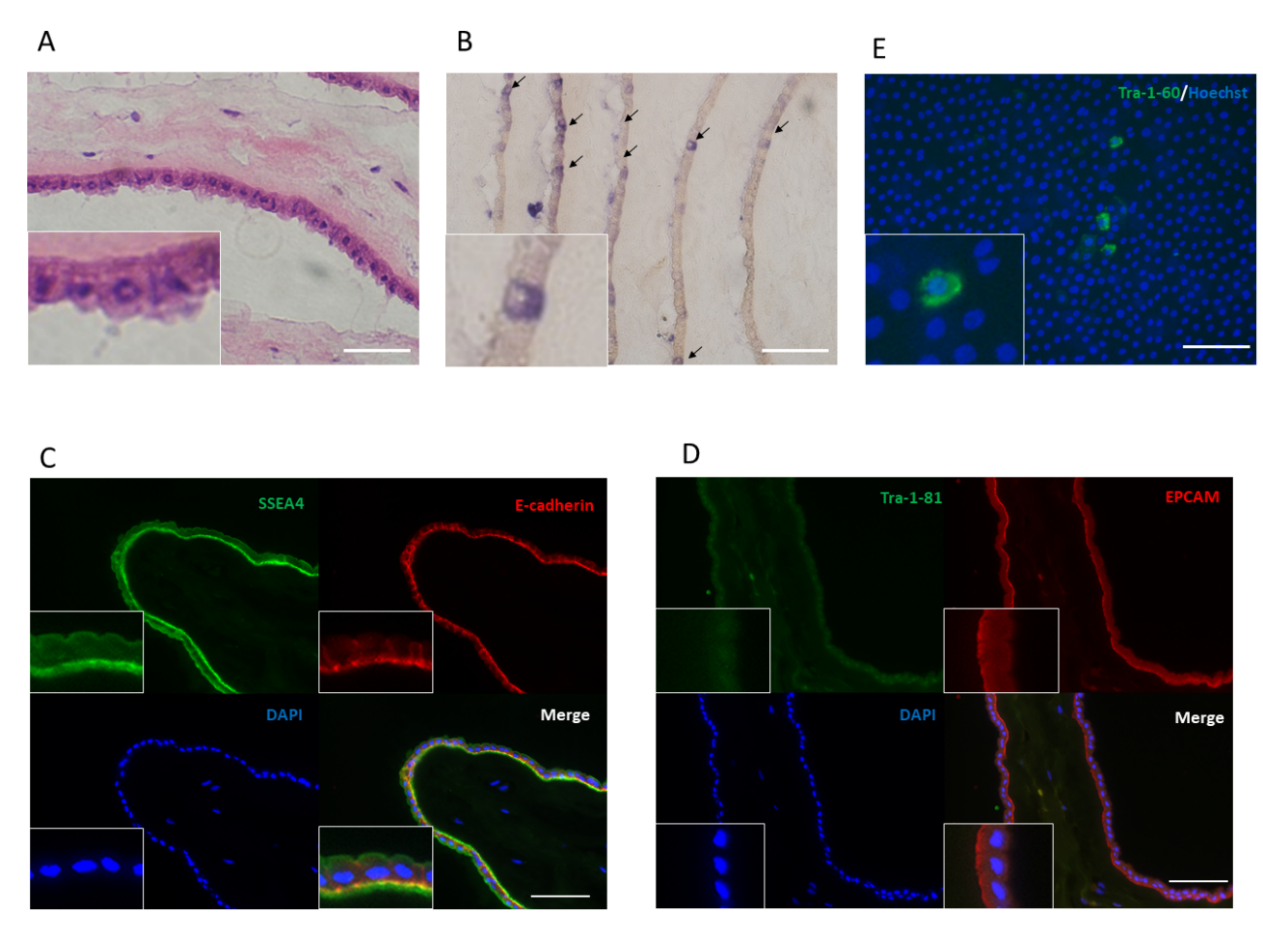 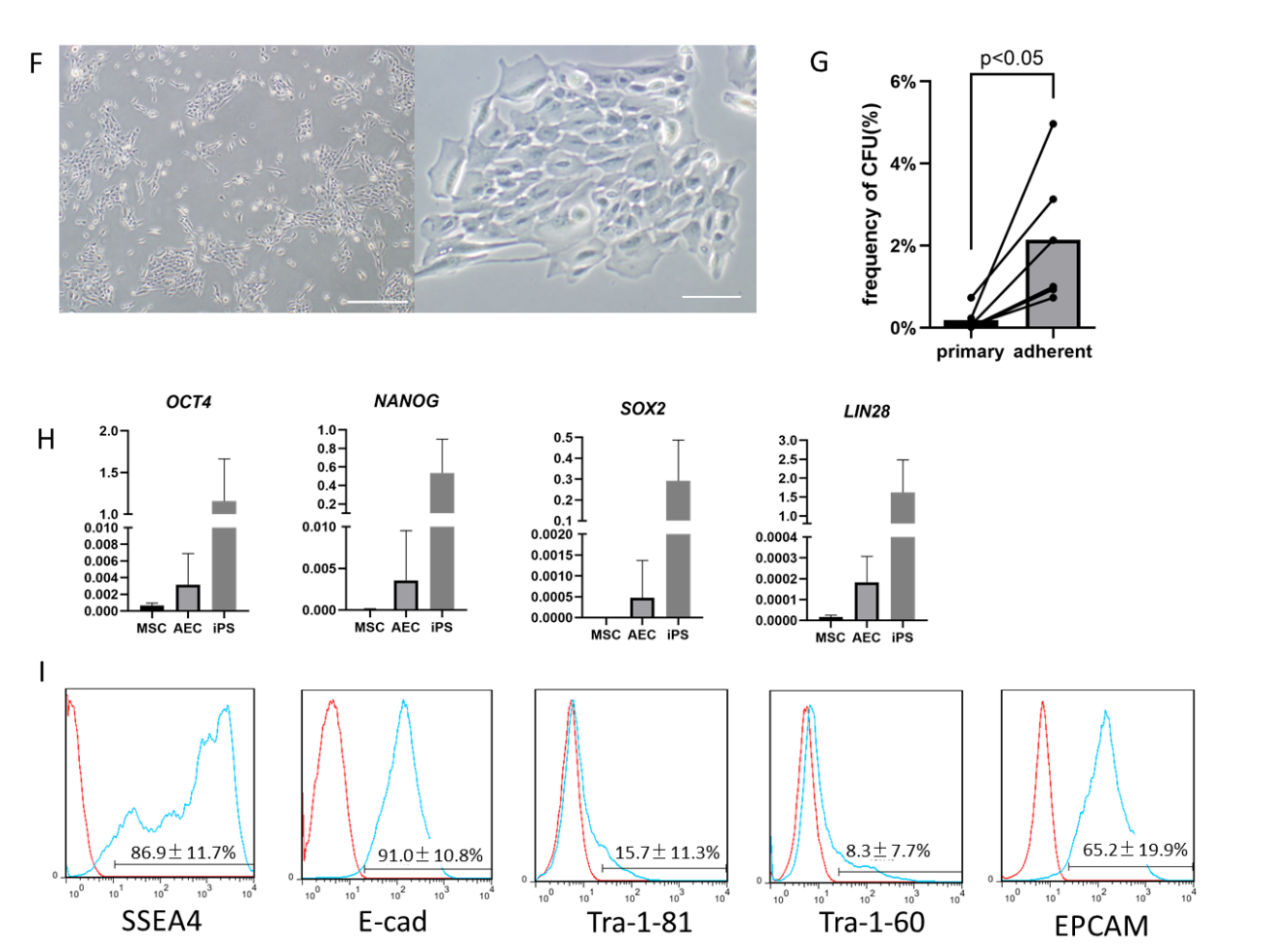 Figure 1 Characteristics of human amniotic membrane and amniotic epithelial cells. A: H and E staining of amniotic membrane. Bar, 50 µm; B: AP staining of amniotic membrane. Positive cells are indicated with arrows. Bar, 100 µm. In A and B, the amniotic membrane was rolled before embedding. Therefore, many layers can be seen in one picture; C: Immunofluorescent staining of frozen section of amniotic membrane. Anti-SSEA4 antibody (green), E-cadherin antibody (red), and DAPI were used; D: Same as C. Anti-TRA-1-81 antibody (green), anti-EPCAM antibody (red), and DAPI were used; E: Direct tissue staining of amniotic membrane. Anti-TRA-1-60 antibody (green) and DAPI were used. Bars in C, D, and E represent 100 µm; F: Colonies formed from cultured amniotic epithelial cells (AECs) and observed by phase-contrast microscopy. Bar to left of F represents 200 µm. Bar to right of F represents 500 µm; G: Frequency of colony formation from primary AECs and adherent AECs. Cells which did not attach to the well surface were removed to purify the amniotic stem cells; H: Gene expression of primary AECs, mesenchymal stem cells, and induced pluripotent stem cells detected by qRT-PCR; I: surface markers of primary AECs verified by flow cytometry. 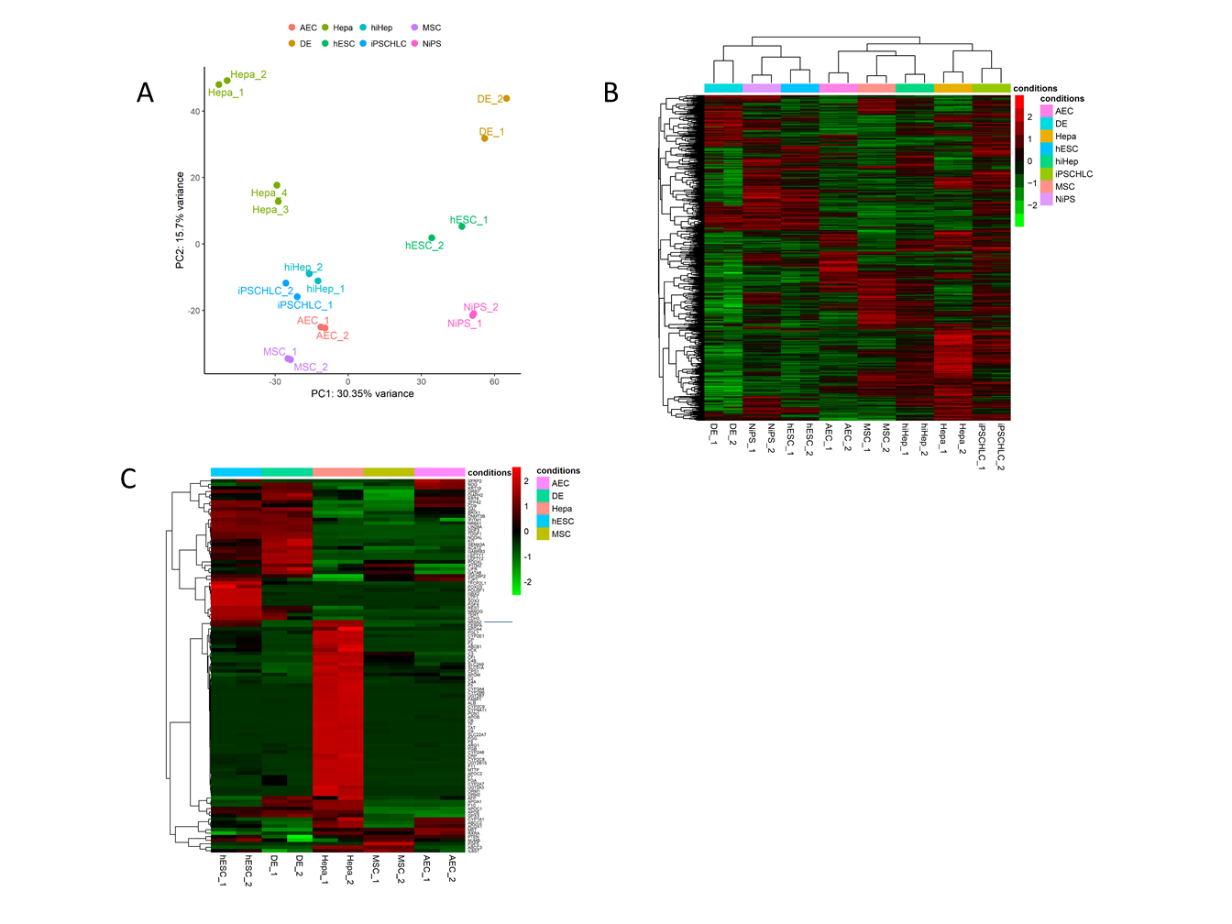 Figure 2 Characteristics of primary amniotic epithelial cells and other cell sources verified by bioinformatics. A: Principal component analysis of all cell sources used in this assay; B: General heatmap for each cell source; C: Specific heatmap of stemness and hepatic markers. AEC: Amniotic epithelial cell; Hepa: Hepatocyte; hiHep: Human fibroblast-derived hepatocyte-like cell; MSC: Mesenchymal stem cell; DE: Definitive endoderm; hESC: Human embryonic stem cell; iPSCHLC, iPSC-derived hepatocyte-like cell; NiPS: Normal human iPSC.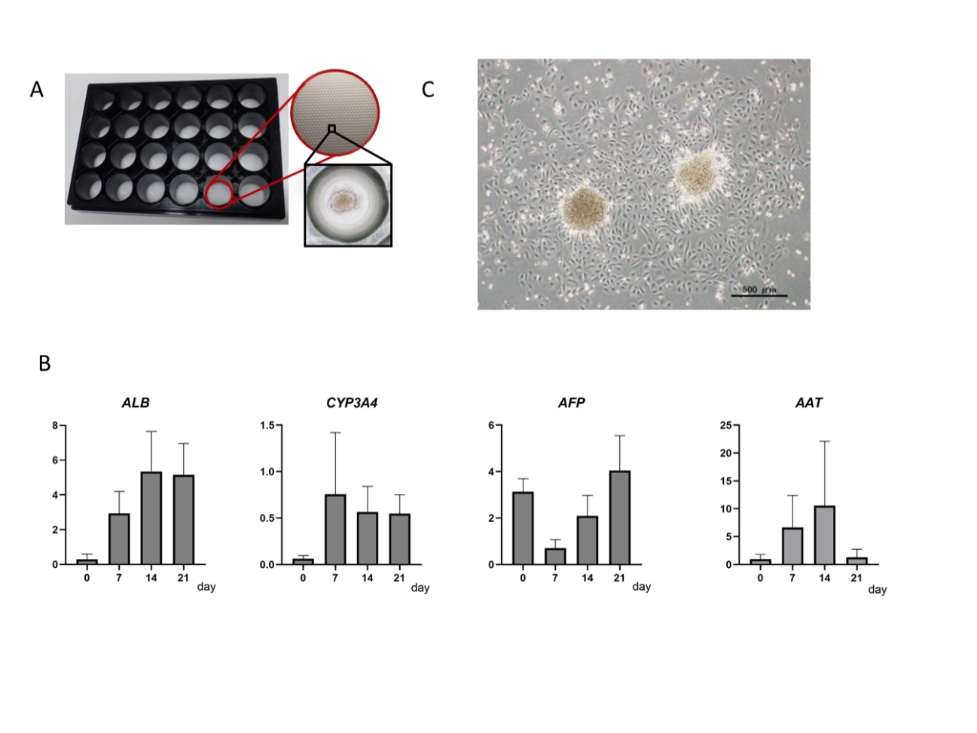 Figure 3 Characteristics of amniotic epithelial cell spheres formed on 3D-micropattern plate. A: 3D-micropattern plate used in the present study. Round pits 500 µm in diameter are clustered on the surface. After culture, the amniotic epithelial cells (AECs) formed a sphere; B: Gene expression in the AEC sphere verified by qRT-PCR; C: After reseeding AEC sphere onto 2D culture dish, AEC proliferation was verified by phase-contrast microscopy. Bar, 500 µm.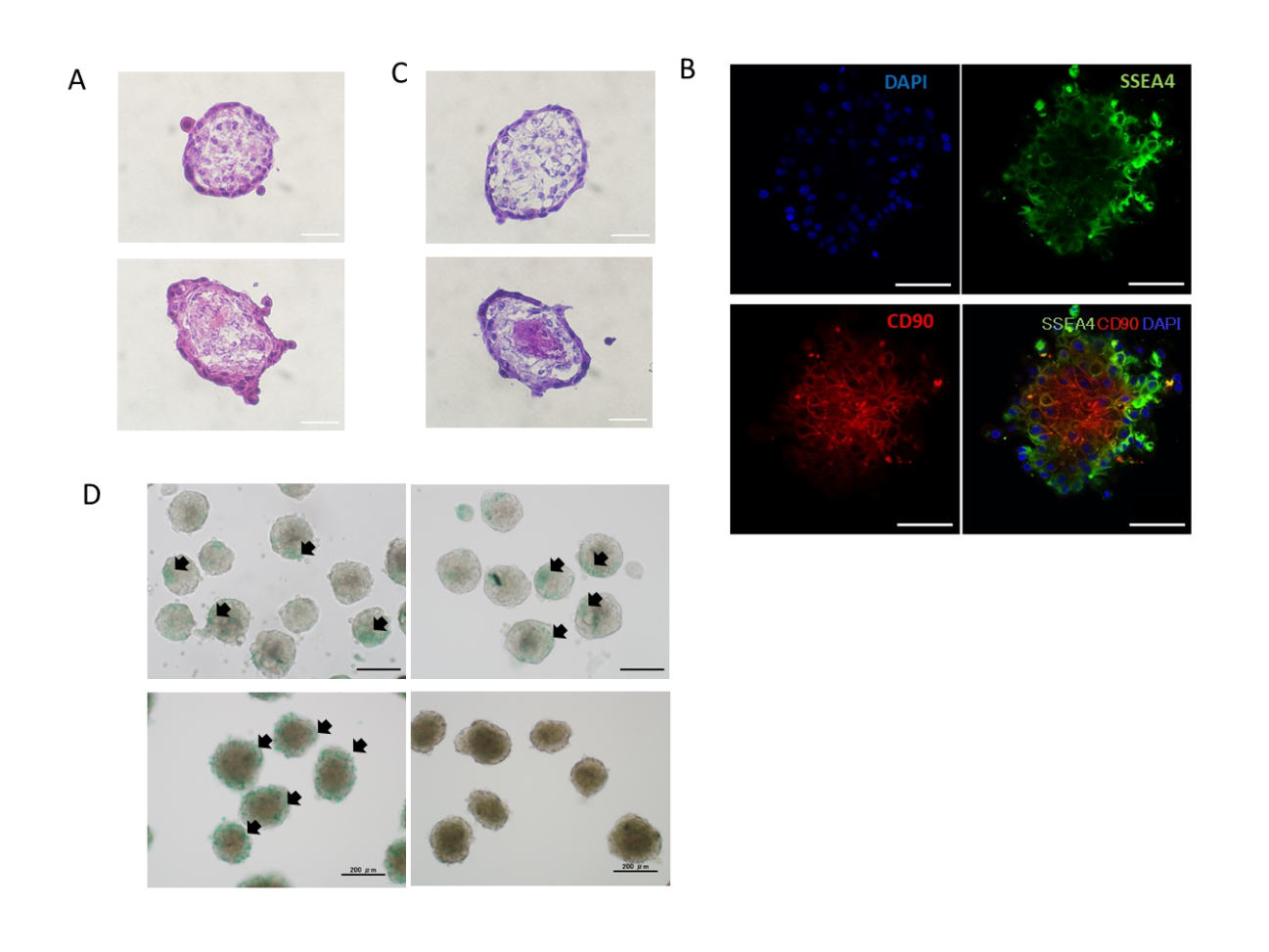 Figure 4 Organoid morphology and hepatic function. A and C: Frozen sections of amniotic epithelial cell (AEC) sphere and organoid. The AEC sphere was placed in the upper layer and the organoid was placed in the lower layer. H&E staining is used in A, and Periodic acid Schiff staining is used in C; B: Immunofluorescent organoid staining observed under confocal microscopy. Anti-SSEA4 antibody (green) representing AECs; anti-CD90 antibody (red) representing mesenchymal stem cells and DAPI. Bars in A, B, and C, 50 µm; D: ICG tests on AEC sphere and organoid. The AEC sphere was placed in the upper layer and the organoid was placed in the lower layer.Table 1 List of primersTable 2 RNAseq data sources used in the bioinformatics analysisTable 3 Stemness (upper)- and hepatic (lower) genes expressed in amniotic epithelial cells.NamePrimer sequenceSOX2FTGCACCGCTACGACGTGASOX2RGGAGCCAAGAGCCATGCCNANOGFTGCTGAGATGCCTCACACGNANOGRTGCAGAAGTGGGTTGTTTGCOCT4FGAAACCCACACTGCAGCAGOCT4RGACCCAGCAGCCTCAAAATCLIN28FGGATGTCTTTGTGCACCAGAGTALIN28RTGGATTCCAGACCCTTGGCTALBFTGCCTGTTGCCAAAGCTCGALBRGCTACTGCCCATGCTTTGAAAGAFPFGCAAACGATGAAGCAAGAGTTTCAFPRGCAGCATTTCTCCAACAGGCAATFACTGGAACCTATGATCTGAAGAGCAATRGCCTTATGCACGGCCTTGGCYP3A4FGGATGAAAGAAAGTCGCCTCGACYP3A4RTCCAGATCGGACAGAGCTTTGACTBFCCTCGCCTTTGCCGATCCACTBRCATGCCGGAGCCGTTGTSample nameSRA numberInstrumentMemoReferenceAEC-1SRR9643783Illumina HiSeq 2500Primary AECAEC-2SRR9643784Illumina HiSeq 2500Primary AECMSC-1SRR6431450Illumina HiSeq 2000[44]MSC-2SRR6431451Illumina HiSeq 2000[44]hESC-1SRR4241924Illumina HiSeq 4000H9[45]hESC-2SRR4241926Illumina HiSeq 4000H9[45]NiPS-1SRR7592168Illumina HiSeq 2500Normal human iPSC[46]NiPS-2SRR7592169Illumina HiSeq 2500Normal human iPSC[46]DE-1SRR771468Illumina HiSeq 2000Definitive endoderm induced from H9[47]DE-2SRR771469Illumina HiSeq 2000Definitive endoderm induced from H9[47]hiHep-1SRR5974291Illumina HiSeq 2000Umbilical cord fibroblast derived hepatocyte-like like cell[8]hiHep-2SRR5974292Illumina HiSeq 2000Umbilical cord fibroblast derived hepatocyte-like cell[8]iPSCHLC-1SRR5974295Illumina HiSeq 2500iPSCs-derived Hepatocyte-like cells[8]iPSCHLC-2SRR5974296Illumina HiSeq 2500iPSCs-derived hepatocyte-like cells[8]Hepa-1SRR6176953Illumina HiSeq 2500Hepatocyte from clinical sample of adult[48]Hepa-2SRR6176948Illumina HiSeq 2500Hepatocyte from clinical sample of adult[48]Hepa-3SRR5974298Illumina HiSeq 2000Primary human hepatocyte 2 d[8]Hepa-4SRR5974299Illumina HiSeq 2000Primary human hepatocyte 4 d[8]Gene symbolExplanationReferenceCD9CD9 belongs to the transmembrane 4 superfamily. It is associated with cell proliferation, motility, and adhesion and regulates hematopoietic differentiation.[49]TJP1Tight junction protein 1 is a determinant of plasma cell proteasome and is associated with EGFR, JAK1, and STAT3. It is regulated by TGF-b and involved with cell motility.[30, 50]IGF2BP2This member of the insulin–like growth factor 2 mRNA-binding protein family participates in normal embryonic growth and development. It is expressed in the pancreas and associated with type 2 diabetes mellitus.[51]KRT19Keratin 19 is a cytoplasmic intermediate filament protein and belongs to the type1 keratin family. It is used as a cholangiocyte marker and is not expressed in hepatocytes. It is associated with the progression of several cancers.[31, 32]GRB7Growth factor receptor-bound protein 7 mediates signal transduction and cell migration. It is associated with the metastasis of several cancers.[52]KRT8Keratin 8 is a cytoplasmic intermediate filament protein of the type 2 keratin family. It is expressed in single layered epithelial cells. In cancer cells, it is associated with progression in the form of migration and adhesion.[33]Gene symbolExplanationReferenceApoMApolipoprotein M (apoM) belongs to the lipocalin family. It is expressed in the liver and kidney. Hepatic apoM controls HDL metabolism.[53, 54]CPS1Carbamoyl phosphate synthase 1 is a mitochondrial enzyme and participates in the first step of the urea cycle in the liver.[55]SLC51AOrganic solute transporter subunit alpha is a bile acid transporter in the liver, small intestine, and kidney. It prevents the bile acid reflux.[56]IL6STIL6 signal transducer controls IL-6 and other cytokines such as IL-11, IL-27, oncostatin M, and leukemia inhibitory factor.[57]ACOX1Acyl-CoA oxidase 1 is a rate-limiting enzyme in fatty acid β-oxidation.[58]RXRaThe nuclear hormone receptor retinoid X receptor belongs to the steroid hormone receptor family. It is a key factor of cholesterol synthesis.[59]METMET is the hepatocyte growth factor (HGF) receptor and the key factor of hepatic regeneration. It activates epithelial migration and 3D morphogenesis.[35, 36]ABCC2ATP binding cassette subfamily C member 2 is expressed in the hepatocytes and is a biliary transporter. It is also related to drug elimination and multidrug resistance in several cancers.[60]CYP1A1This member of the cytochrome P450 enzyme superfamily participates in fatty acid and steroid metabolism. It is associated with the detoxification of anthropogenic chemicals such as polycyclic aromatic hydrocarbons.[61]